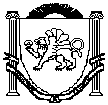 АДМИНИСТРАЦИЯЗуйского сельского поселенияБелогорского районаРеспублики КрымП О С Т А Н О В Л Е Н И ЕВ соответствии с постановлением Совета министров Республики Крым от 23.08.2016 № 402 «Об утверждении Порядка размещения и функционирования нестационарных торговых объектов на территории муниципальных образований в Республике Крым», постановлением администрации Зуйского сельского поселения №116 от 25.07.2018 г. «Об утверждении схемы размещения нестационарных торговых объектов на территории Зуйского сельского поселения Белогорского района Республики Крым», руководствуясь Уставом муниципального образования Зуйское сельское поселение Белогорского района Республики Крым, Администрация Зуйского сельского поселения Белогорского района Республики Крымп о с т а н о в л я е т:1. Утвердить конкурсную документацию открытого аукциона №8 на право заключения договора на размещение нестационарных торговых объектов на территории Зуйского сельского поселения Белогорского района Республики Крым лоты №1, 10, 11, 18, 27, 30, 32, 34, 36, 38, 39, 51, 52, 54, 55, 56, 62, 66, 74, 75, 76, 77 согласно схемы размещения нестационарных торговых объектов. 2. Заведующему сектором по вопросам муниципального имущества, землеустройства и территориального планирования администрации Зуйского сельского поселения обнародовать настоящее постановление в установленном порядке.3. Контроль за исполнением настоящего постановления оставляю за собой.СОГЛАСОВАНО:Ознакомлены:М.И. МенчикВедущий специалист сектора по правовым (юридическим) вопросам, делопроизводству, контролю и обращениям граждан14 августа 2019 годапгт. Зуя № 118Об утверждении конкурсной документации на право размещения нестационарных торговых объектов на территории муниципального образования Зуйское сельское поселение Белогорского района Республики КрымЗаместитель главы администрации Зуйского сельского поселенияС. А. СорокинЗаведующий сектором по правовым (юридическим) вопросам, делопроизводству, контролю и обращениям гражданМ.Р. МеметоваВедущий специалист сектора по вопросам финансирования и бухгалтерского учетаЛ.Б. ШалагашеваЗаведующим сектором по вопросам муниципального имущества, землеустройства и территориального планированияС.В. Кириленко